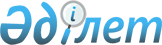 О предоставлении мер социальной поддержки на 2015 год специалистам в области здравоохранения, образования, социального обеспечения, культуры, спорта и агропромышленного комплекса, прибывшим для работы и проживания в сельские населенные пункты Буландынского района
					
			Утративший силу
			
			
		
					Решение Буландынского районного маслихата Акмолинской области от 24 декабря 2014 года № 5С-34/7. Зарегистрировано Департаментом юстиции Акмолинской области 22 января 2015 года № 4607. Утратило силу решением Буландынского районного маслихата Акмолинской области от 17 февраля 2016 года № 5С-45/6      Сноска. Утратило силу решением Буландынского районного маслихата Акмолинской области от 17.02.2016 № 5С-45/6 (вступает в силу и вводится в действие со дня подписания).

      Примечание РЦПИ.

      В тексте документа сохранена пунктуация и орфография оригинала.

      В соответствии со статьей 6 Закона Республики Казахстан от 23 января 2001 года "О местном государственном управлении и самоуправлении в Республике Казахстан", пунктом 8 статьи 18 Закона Республики Казахстан от 8 июля 2005 года "О государственном регулировании развития агропромышленного комплекса и сельских территорий", постановления Правительства Республики Казахстан от 18 февраля 2009 года № 183 "Об определении размеров предоставления мер социальной поддержки специалистам в области здравоохранения, образования, социального обеспечения, культуры, спорта и агропромышленного комплекса, прибывшим для работы и проживания в сельские населенные пункты", Буландынский районный маслихат РЕШИЛ:

      Сноска. Преамбула - в редакции решения Буландынского районного маслихата Акмолинской области от 28.04.2015 № 5С-38/6 (вводится в действие со дня официального опубликования).

      1. Предоставить на 2015 год специалистам в области здравоохранения, образования, социального обеспечения, культуры, спорта и агропромышленного комплекса, прибывшим для работы и проживания в сельские населенные пункты Буландынского района следующие меры социальной поддержки:

      1) подъемное пособие в сумме, равной семидесятикратному месячному расчетному показателю;

      2) социальная поддержка для приобретения или строительства жилья - бюджетный кредит в сумме, не превышающей одну тысячу пятисоткратного размера месячного расчетного показателя.

      2. Настоящее решение вступает в силу со дня государственной регистрации в Департаменте юстиции Акмолинской области и вводится в действие со дня официального опубликования.



      СОГЛАСОВАНО


					© 2012. РГП на ПХВ «Институт законодательства и правовой информации Республики Казахстан» Министерства юстиции Республики Казахстан
				
      Председатель 34 очередной
сессии

Б.Кажаканов

      Cекретарь районного маслихата

Ш.Кусаинов

      Аким Буландынского района

К.Испергенов
